 Intraosseous Line placement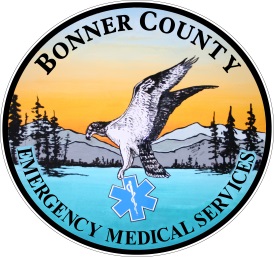 Clinical Indications and ContraindicationsTREATMENT GUIDELINES***Higher level providers are responsible for lower level treatments***2EMT  providers may perform these procedures if credentialed with the appropriate OM.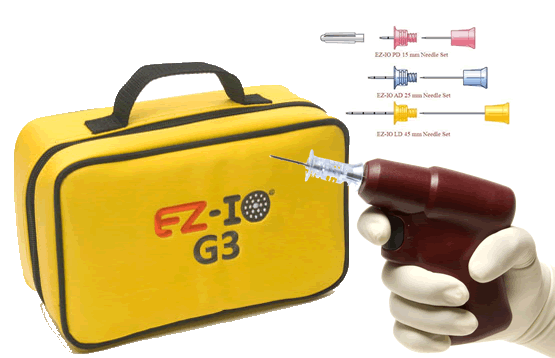 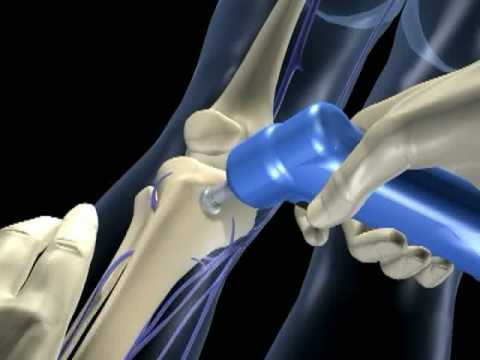 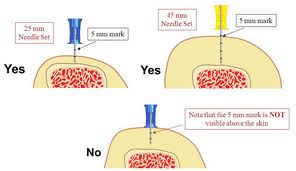 Clinical Indications:Patients where rapid, regular IV access is unavailable with any of the following: Cardiac Arrest, multisystem trauma with severe hypovolemia, severe dehydration with vascular collapse, loss of consciousness, respiratory failure/arrest.Contraindications: Fracture proximal to proposed intraosseous site, history of Osteogenesis Imperfecta, current or prior infection at proposed intraosseous site, previous intraosseous insertion or joint replacement at the selected site.R-EMRE–EMTA-AEMTP-PARAMEDIC**M-Medical Control **Don personal protective equipment (gloves, eye protection, etc.). Identify anteromedial aspect of the proximal tibia (bony prominence below the knee cap). The insertion location will be 1-2 cm (2 finger widths) below this.  If this site is not suitable, and patient >12 years of age, identify the anteriormedial aspect of the distal tibia (2 cm proximal to the medial malleolus). Prep the site with providone-iodine ointment or solution. For manual pediatric devices, hold the intraosseous needle at a 60 to 90 degree angle, aimed away from the nearby joint and epiphyseal plate, twist the needle handle with a rotating grinding motion applying controlled downward force until a “pop” or “give” is felt indicating loss of resistance.  Do not advance the needle any further. For the EZ-IO intraosseous device, hold the intraosseous needle at a 60 to 90 degree angle, aimed away from the nearby joint and epiphyseal plate; power the driver until a “pop” or “give” is felt indicating loss of resistance.  Do not advance the needle any further. For the Bone Injection Gun (BIG), find and mark the manufacturers recommended site. Position the device and pull out the safety latch.  Trigger the BIG at 90° to the surface and remove the injection device.  Remove the stylette and place in approved sharps container.Attach a syringe filled with at least 5 cc NS; aspirate bone marrow for manual devices only, to verify placement; then inject at least 5 cc of NS to clear the lumen of the needle. Attach the IV line and adjust flow rate.  A pressure bag may assist with achieving desired flows. Stabilize and secure the needle with dressings and tape. You may administer 10 to 20 mg (1 to 2 cc) of 2% Lidocaine in adult patients who experience infusion-related pain. This may be repeated prn to a maximum of 60 mg (6 cc). Following the administration of any IO medications, flush the IO line with 10 cc of IV fluid. Document the procedure, time, and result (success) on/with the patient care report (PCR).A2